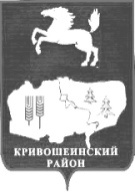 АДМИНИСТРАЦИЯ КРИВОШЕИНСКОГО РАЙОНАПОСТАНОВЛЕНИЕ     26.05.2022                                                                                                                      № 379 с. КривошеиноТомской областиО порядке изменения существенныхусловий муниципального контракта(в редакции постановления Администрации Кривошеинского районаот 17.11.2022 № 809)В целях реализации части 65.1.статьи 112 Федерального закона от 05.04.2013 № 44-ФЗ "О контрактной системе в сфере закупок товаров, работ, услуг для обеспечения государственных и муниципальных нужд"         ПОСТАНОВЛЯЮ:1. Установить, что изменение по соглашению сторон существенных условий муниципального контракта (контракта) на закупку товаров, работ, услуг для муниципальных нужд (далее - контракт), заключенного до 1 января 2023 года, если при исполнении такого контракта возникли не зависящие от сторон контракта обстоятельства, влекущие невозможность его исполнения, осуществляется на основании распоряжения Администрации Кривошеинского района.2.  В случае необходимости изменения существенных условий контракта решение о возможности изменения существенных условий контракта принимает согласительная комиссия по закупкам товаров, работ, услуг для муниципальных нужд муниципального образования Кривошеинский район Томской области (далее – согласительная комиссия) на основании обращения заказчика.3.   Обращение, указанное в пункте 2 настоящего постановления, должно содержать следующую информацию:1) условия контракта, подлежащие изменению;2) обоснование изменений существенных условий контракта;3) проект дополнительного соглашения к контракту.Основанием для принятия решения согласительной комиссией о возможности изменения существенных условий контракта являются документы, подтверждающие невозможность исполнения контракта по не зависящим от сторон контракта обстоятельствам.4.   Настоящее постановление вступает в силу с даты его подписания.5. Настоящее постановление опубликовать в Сборнике нормативных актов Администрации Кривошеинского района и разместить на официальном сайте муниципального образования Кривошеинский район Томской области в информационно-телекоммуникационной  сети «Интернет».6.   Контроль за исполнением настоящего постановления оставляю за собой.Глава Кривошеинского района                                                                              А.Н.КоломинШабарова Е.В.8(38251)21763прокуратура, библиотека, РУО, МЦКС, Управление финансов, Дума, Шлапаков, Шабарова